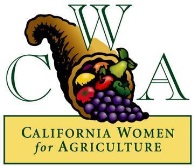 Stanislaus California Women For Agriculture High School Scholarship ApplicationName in Full  													Last 				First					 MiddleExpected date of Graduation:  	 		 Name of High School: 					Date of Birth:  					Rank in Class:			out of 			Current GPA: 	______________			Cumulative GPA:	___________________________E-Mail Address:  													Home Address:  							 City				 Zip 		Mailing Address: (if different) 					 City				 Zip 		Home Phone Number: 					 Cell Phone Number: 					Name of Father:  					      Father’s Occupation:  						Name of Mother:  					      Mother’s Occupation: 					Your Major Field of Study:											Your Future Vocational Plans:																(If no definite vocation is planned leave blank)What degrees if any do you plan to obtain?AA      B.A.      BS       M.A.       Ph.D.         DVM 	 .What University/College do you plan to attend next fall?1st Choice						2nd Choice						Describe your family’s financial situation:										Have you worked part time or during vacations?		  If you are working now, how many hours per week?			If so, list employer names and addresses for the past two years.								Hobbies and recreational activities:												Completed applications must be received or postmarked by MARCH 15th.List activities you participated in during 10th, 11th, & 12th grades. 	Community: (include church, youth groups, scouts, 4-H, service groups, social or lodge groups, etc. Specify any offices held.)School: (include student body offices, class offices, club memberships, FFA activities and any offices held of a specialized nature such as athletic, music, drama, speech, journalism, etc)																									How do you see yourself playing a role in California Agriculture in the future? (250 words or less, attach additional paper if needed)  Eligibility, Applicant must be:	A graduating Senior residing in Stanislaus County and or attending a High School in Stanislaus County.Pursuing a career in Agriculture    At Cumulative 2.8 GPA or higherOpen to both male and female applicantsINCOMPLETE APPLICATIONS WILL NOT BE CONSIDEREDReturn the following to:		Stanislaus California Women for Agriculture				Attn: Caroline Dickey				,  95381				stanislauscwa@gmail.comPRINTED OR TYPED completed scholarship application on THIS FORMElectronic versions may be downloaded from http://www.cwastanislaus.wordpress.com/Copy of an unofficial transcriptINCLUDE ONE LETTER OF RECOMMENDATION WITH APPLICATIONCompleted applications must be received or postmarked by MARCH 15th. (Revised 1.2018)